Termin - 03.04 W razie pytań proszę kontaktować się ze mną przez librusa lub e-maila: anetagrabowska6@gmail.com.TEMAT: Układy równań liniowych - cdRozwiązywanie układów równań metodą przeciwnych współczynników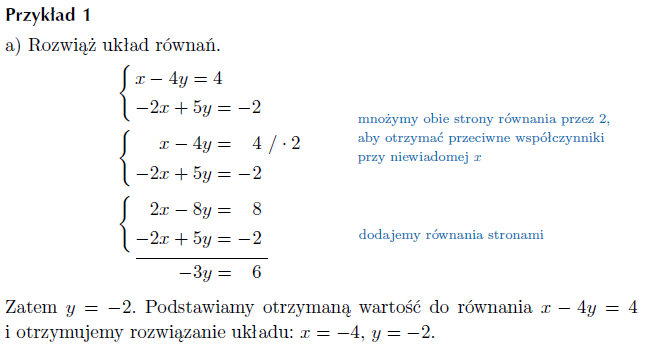 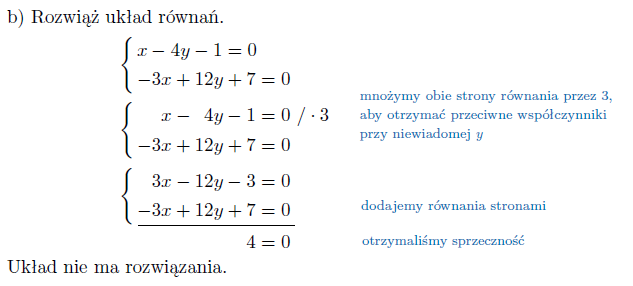 Ćwiczenie 1 str. 120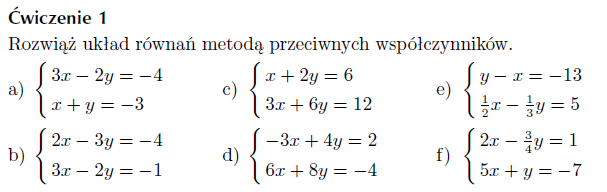 Ćwiczenie 3 str. 121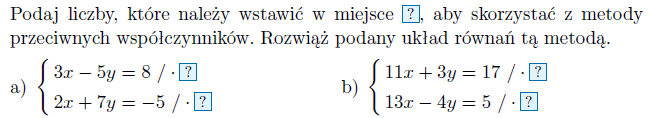 